A pécsi zsidóságA feladatsor az 1848/49-es forradalom és szabadságharc pécsi és baranyai eseményeinek egy mozzanatát emeli ki egy korabeli plakát segítségével. A plakátok értelmezése segít a korabeli események jobb megértésében. A feladatok megoldásához használd a megadott forrásokat és a szakirodalmi részleteket!1. Mikor és hol keletkezett a „Polgárok – Hazafiak” című plakát?2. Ki volt a szerzője?3. Foglald össze egy-két mondatban saját szavaiddal, hogy miről szól a plakát szövege!4 Olvasd el a szakirodalmi részleteket és válaszolj röviden a kérdésekre! Milyen történelmi helyzetben született a röpirat? Hogyan reagált a városi tanács a helyzetre?Mit árulnak el a város lakosságának összetételéről a statisztikai adatok? 5. Sorold fel, milyen érvekkel próbálta meggyőzni „Polgárok – Hazafiak” című plakát a város lakosságát, hogy a zsidóknak ne kelljen elhagyniuk a várost!6. Miről árulkodhat a plakát alján a kéziratos megjegyzés, amely a gyűjtőtől, Kelemen József kanonoktól származik? („Nagy mozgás volt! a szegény zsidókat mind ki akarták hajtani.”)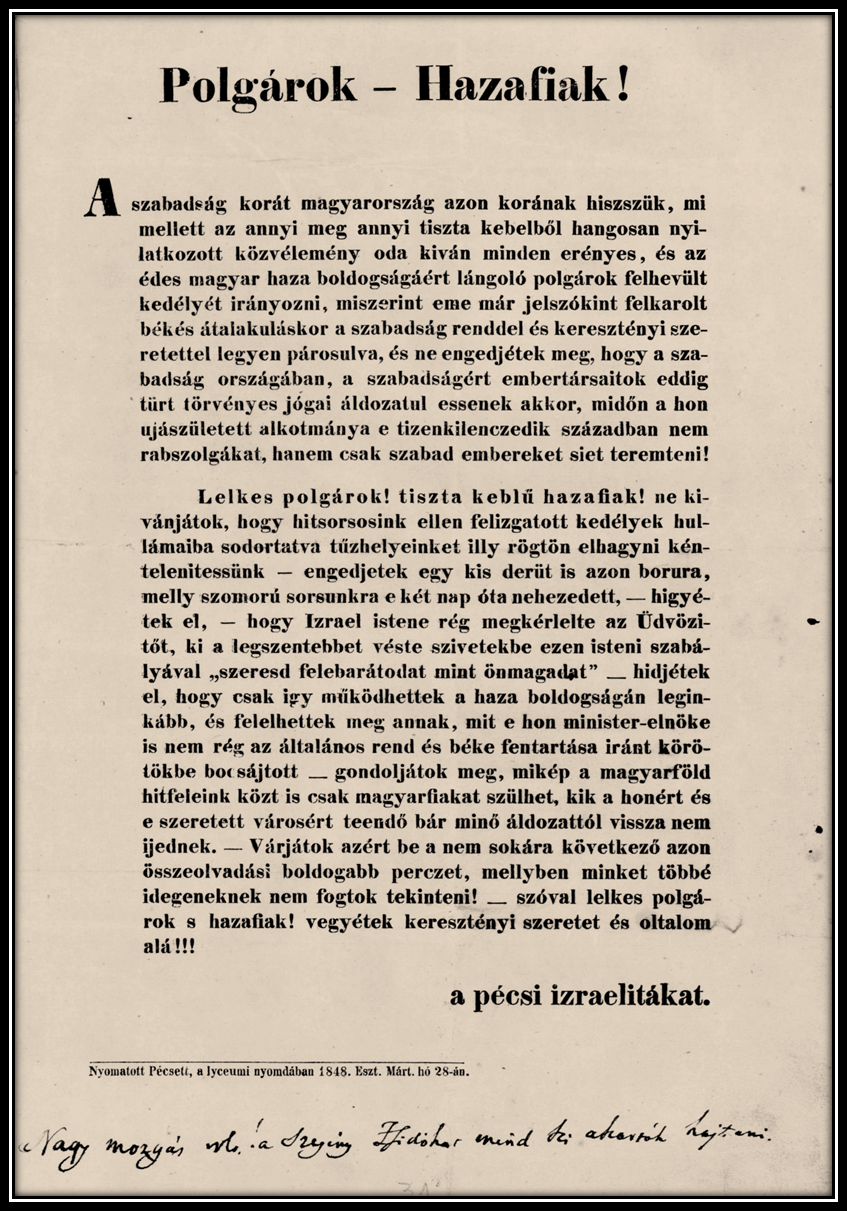 Polgárok-Hazafiak! […] vegyétek keresztényi szeretet és oltalom alá!!! a pécsi izraelitákat. Pécsett, a lyceumi nyomdában, 1848.  PTE Egyetemi Könyvtár és Tudásközpont, Kis- és Aprónyomtatványtár. Sz.Y.I.15.31.Az események bemutatásaForradalmi napok1848 tavaszán a lakosság mindennapi életét súlyos gondok terhelték, amelyek elégedetlenséget szültek: megingott az osztrák papírpénz árfolyama, hiányzott az ezüst váltópénz, drága volt a marhahús, megnehezült a só beszerzése, stb. Elsősorban gazdasági okok vezettek Pécsett is a március végén jelentkező zsidóellenes megmozdulásokhoz. Pécs város tanácsa március 27-én „a közönség nyomására” elhatározta, hogy az 1840 óta törvényesen befogadott helybéli zsidóknak három napon belül el kell hagyniuk a várost. A szorongatott helyzetben lévő zsidóság kérelemmel fordult a városi tanácshoz és kiáltványban a város lakosságához, hogy ne kívánják minden javaikat hátrahagyva ily rövid idő alatt elköltözésüket. Kérelmük nem érte el a kívánt hatást és a mintegy negyven család nagyobb része kénytelen volt elhagyni a várost. A kiáltványon fennmaradt Kelemen József kéziratos feljegyzése:„Nagy mozgás volt! a szegény zsidókat mind ki akarták hajtani.”ForrásPolgárok-Hazafiak! […] vegyétek keresztényi szeretet és oltalom alá!!! a pécsi izraelitákat. Pécsett, a lyceumi nyomdában, 1848. PTE Egyetemi Könyvtár és Tudásközpont, Kis- és Aprónyomtatványtár. Sz.Y.I.15.31.IrodalomFényes Miklós: Kelemen József pécsi kanonok naplója. In: Szita László (szerk.): Baranyai helytörténetírás. A Baranya Megyei Levéltár évkönyve. Pécs, 1973.Nagy Imre Gábor – Ódor Imre – Radnóti Ilona (1998): Pécs – Baranya 1848–1849. Pécs, 1998.Nagy Imre Gábor: Pécs szabad királyi város 1848 tavaszán. In: Baranya. Emlékszám az 1848—49-es forradalom tiszteletére. 1998–1999. XI-XII. évfolyam. Pécs, 1999.Szüts Emil: Baranya megye 1848–49-ben. In: Szita László (szerk.): Baranyai helytörténetírás. A Baranya Megyei Levéltár évkönyve. Pécs, 1973.Részletek a szakirodalombólÓdor Imre (szerk.): Pécs–Baranya 1848–1849-ben. Pécs, 1998„1848 tavaszán, nyarán a lakosság mindennapi életét súlyos gondok terhelték, amelyek elégedetlenséget szültek: megingott az osztrák papírpénz árfolyama, hiányzott az ezüst váltópénz – (papír váltópénz pedig egyáltalán nem volt), drága volt a marhahús, megnehezült a só beszerzése, stb. Elsősorban gazdasági okok vezettek Pécsett is a március végén jelentkező zsidóellenes megmozdulásokhoz. Pécs város tanácsa március 27-én „a közösség nyomására” elhatározta, hogy az 1840 óta törvényesen befogadott helybéli zsidóknak 3 napon belül el kell hagyniuk a várost. A szorongatott helyzetben lévő zsidóság kérelemmel fordult a városi tanácshoz és kiáltványban a város lakosságához, hogy ne kívánják minden javaikat hátrahagyva ily rövid idő alatt elköltözésüket. Kérelmük nem érte el a kívánt hatást, és a mintegy 40 család nagyobb része elhagyta a várost.” (14–15.)Nagy Imre Gábor: Pécs szabad királyi város 1848 tavaszán„1848 tavaszán az ország több városában – Pesttől Vágújhelyig – zsidóellenes megmozdulásokra került sor. Pécsett elsőként a zsidók kiűzését Szabó Péter uradalmi ügyész kezdeményezte. A város főterén (akkor Nagy tért, Piac tér, ma Széchenyi tér) március 21-én azt mondta, „[…] hogy ő 2000 kebelbéli lakos élén állva e városi zsidókat kiűzendi […]. A városi tanács elé idézett Szabó Péter megígérte, hogy ezután a legnagyobb csendben fog maradni, és semmilyen zavargásban nem vesz részt. Ezután a tanács Szabó Pétert Perczel Imre másodalispánhoz kísértette, aki Batthyányi Lajos miniszterelnök rendelete alapján őt a csend és a rend fenntartására szólította fel, majd haza bocsátotta. A zsidóellenes hangulat ettől nemcsak, hogy nem ült el, sőt a lakosság egy része a zsidók azonnali kiűzését követelte a városi tanácstól, amely először engedett, majd visszakozni próbált.” (23-24.)„Másnap nyomtatott plakátokon maguk a pécsi zsidók is magyar és német nyelvű felhívással fordultak Pécs város lakosságához.” (25.)„Március 29-én a városi tanács a közhangulat megnyugtatására elhatározta, hogy a városban engedelem nélkül tartózkodó zsidókat kiutasítja.” (25)„A zsidóüldözések igazi és valóságos indítékát azonban a céhes iparos, kereskedő polgárság konkurencia iránti féltékenysége jelentette. A pécsi polgárság is szúrós szemmel figyelt minden versenytársat, különösen a más vallású, kontár (céhen kívüli) kézművességgel és kereskedelemmel foglalkozó zsidókat [ …].” (27.)Pécs város 19. századi statisztikai adataiLakosságszámVallási megoszlásAnyanyelvi megoszlás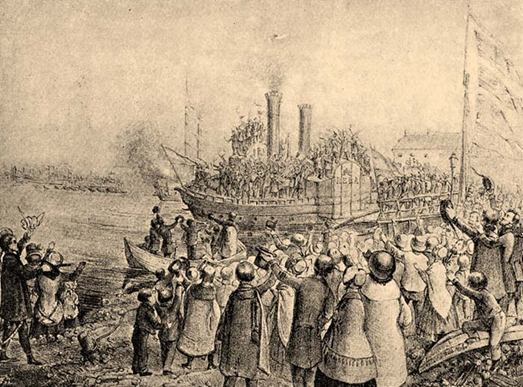 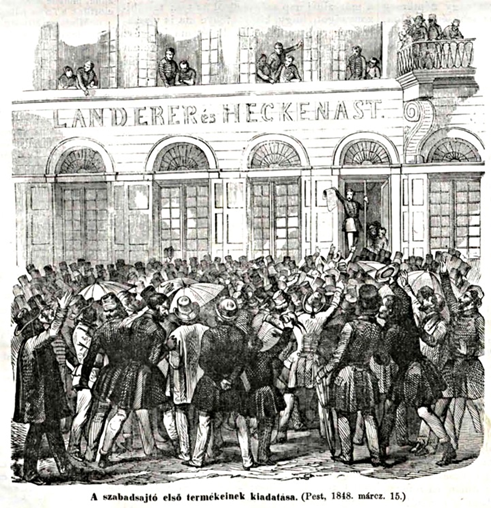 évfő172023101787892218058402182511322183412780183814287185015318185719420186821444188028702189034067190042744évkatolikusevangélikusreformátusgörögkeletizsidóegyéb18161092535-121-18421425563122-1843155271495235279-186921640340171891623-1890293778096177331249évmagyarnémethorvátszerbszlovénszlovákrománruszinegyéb18395534443842911-----18802105752763593592774442211189025268650839737-316-215391900339597717769113-2154731159